Bosna i HercegovinaFederacija Bosne i HercegovineHercegovačko-neretvanska županija/kantonOPĆINA PROZOR-RAMAORGANIZACIJSKI ODBOR    14. SAJMA „DANI ŠLJIVE PROZOR - RAMA 2019“Prozor-Rama, Kralja Tomislava bb,  tel./fax.: +387 36 771 910; 771 342; e-mail: razvoj@prozor-rama.orgPREDMET: Poziv za sudjelovanje na 14. Sajmu „Dani šljive Prozor - Rama 2019“Poštovani, Pred nama je četrnaesti  Sajam poljoprivrede, prehrane i turizma „DANI ŠLJIVE PROZOR - RAMA 2019“  koji će se održati  u  Prozoru – Rami u dane 17. i 18.09.2019. godine.Ponovo je pred nama vrijeme ugodnog i korisnog druženja, novi kontakti, nova znanja, nove ideje, prilika za pravilno vrednovanje vlastitih potencijala  i razvojnih planova.   Pozivamo Vas da na Sajmu predstavite svoje proizvode ili usluge.Za izlagače koji su ranijih godina sudjelovali na Sajmu, i ove godine smo osigurali besplatan izlagački prostor, te kvalitetne prateće sadržaje.Ocjenjivačke komisije dodijeliti će plakete za najbolje ocijenjene proizvode  i usluge.U privitku dostavljamo prijavni obrazac te molimo da ga popunite i dostavite e-mailom na adresu: razvoj@prozor-rama.org, poduzetnistvo@prozor-rama.org  ili faxom na broj 036/771-342. Za sve nejasnoće na raspolaganju su Vam osobe iz Službe za razvoj, poduzetništvo, obrt i financije, telefon 036/771-921 (Stipo), 036/771-912 (Josip).Rok za prijavu sudjelovanja na Sajmu je 10.09.2019. Za uključenje u sajamsku brošuru, potrebno je uz prijavu u elektronskom obliku dostaviti  fotografije, logo i sl. Dobro došli!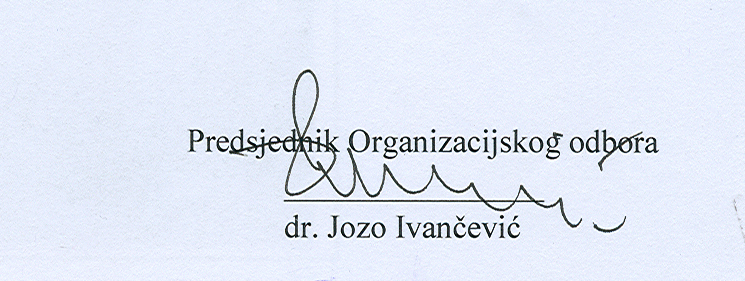 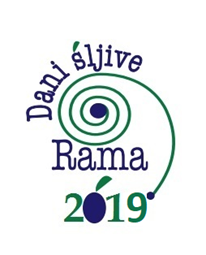 ___________________________________